Kontaktinfo og opgavefordelingSuppleanter og revisorer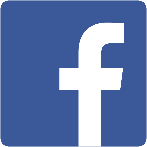 Følg os på facebookEjerlauget Ellebæk 3Mere info:www.ejerlauget-ellebaek3.dkBESTYRELSESMEDLEMMER 2023/2024BESTYRELSESMEDLEMMER 2023/2024BestyrelsesformandPeder Falk ChristensenNæstformand/sekretærSøren Frøstrup-AggerKassererSøren W. SchubertBestyrelsesmedlem/webmasterMarianne PetersenBestyrelsesmedlemKlaus Brask-NielsenNavnAdresseTelefonE-mailVedtægtØkonomiTeknikGrønne områderFritidPeder Falk ChristensenLeharsvej 1330 68 41 24formand@
ejerlaugetellebaek3.dkxSøren W. SchubertLeharsvej 4223 73 44 99oekonomi@
ejerlaugetellebaek3.dk xSøren Frøstrup-AggerHändelsvej 1329 26 63 73teknik@
ejerlaugetellebaek3.dk xKlaus Brask-NielsenHändelsvej 730 50 10 19groenne@
ejerlaugetellebaek3.dkxMarianne PetersenRiisagersvej 1860 70 89 67fritid@
ejerlaugetellebaek3.dk xNavnAdresseBestyrelsessuppleanterRevisorerMogens Haun ØstergaardEmil Reesensvej 129 XStephanie Ørum MortensenHaydnsvej 76XJes HansenOluf Ringsvej 23RevisorClaus Enggaard JensenHaydnsvej 28RevisorFrede KirkebyHändelsvej 9SuppleantHenning ChristensenLeharsvej 3Suppleant